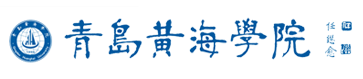 大学生创业训练计划项目申报书项目编号                                    项目名称                                    项目负责人            联系电话              所在学院                                    学    号              专业班级              指导教师              E-mail              企业导师              E-mail              申请日期                                    起止年月                                    青岛黄海学院创新创业教育学院 制填  写  说  明1、申请书所列各项内容均须实事求是填写，表达明确严谨，简明扼要。模板可网上下载、自行加页。2、申请书首页只填写项目负责人。“项目编号”一栏可不填。3、项目负责人所在院系须认真审核,签署推荐意见并加盖公章后提交。基本情况立项依据（可加页）经费预算指导教师意见企业导师意见院系推荐意见 学校推荐意见 项目名称项目名称所属学科所属学科学科一级门：	 学科一级门：	 学科一级门：	 学科二级类：学科二级类：学科二级类：申请金额申请金额  20000     元  20000     元  20000     元  20000     元  20000     元起止年月起止年月2020年9月至       年    月2020年9月至       年    月2020年9月至       年    月2020年9月至       年    月2020年9月至       年    月2020年9月至       年    月2020年9月至       年    月负责人姓名负责人姓名性别性别性别民族出生年月出生年月出生年月      年    月学号学号联系电话联系电话联系电话宅：          手机:宅：          手机:宅：          手机:宅：          手机:宅：          手机:宅：          手机:宅：          手机:宅：          手机:宅：          手机:指导教师指导教师联系电话联系电话联系电话宅：          手机:宅：          手机:宅：          手机:宅：          手机:宅：          手机:宅：          手机:宅：          手机:宅：          手机:宅：          手机:企业导师企业导师联系电话联系电话联系电话宅：          手机:宅：          手机:宅：          手机:宅：          手机:宅：          手机:宅：          手机:宅：          手机:宅：          手机:宅：          手机:负责人曾经参与科研的情况负责人曾经参与科研的情况负责人曾经参与科研的情况指导教师承担科研课题情况指导教师承担科研课题情况指导教师承担科研课题情况企业导师担任的职务及科研情况企业导师担任的职务及科研情况企业导师担任的职务及科研情况指导教师、企业导师支持情况指导教师、企业导师支持情况指导教师、企业导师支持情况项目组主要成员姓   名姓   名学号学号学号专业班级专业班级专业班级专业班级专业班级所在学院所在学院所在学院项目中的分工项目中的分工项目组主要成员项目组主要成员项目组主要成员项目组主要成员（一）项目简介（二）项目来源（三）行业及市场前景（行业历史与前景，市场规模及增长趋势，行业竞争对手，未来市场销售预测等。）（四）创新点与项目特色（项目情况，技术水平，产品或模式的创新性、先进性和独特性，竞争优势。）（五）生产或运营（生产或运营方式，材料、劳动力、设备需求，质量保证，生产成本。）（六）投融资方案（七）管理模式（合作计划，实施方案，机构设置，人员管理，销售策略等。）（八）风险预测及应对措施（九）效益预测（未来三年至五年的销售收入、利润、资产回报率等。）开支科目                    预算经费（元）主要用途       阶段下达经费计划（元）阶段下达经费计划（元）开支科目                    预算经费（元）主要用途       前半阶段后半阶段预算经费总额1. 业务费（1）能源动力费（2）会议费（3）差旅费（4）文献检索费（5）论文出版费2. 仪器设备购置费3. 材料费学校批准经费                                           导师（签章）：年  月   日导师（签章）：年  月   日单位盖章：年  月   日   单位盖章：年  月   日